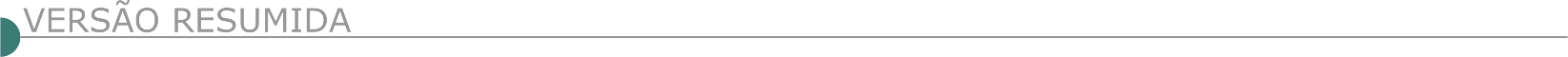 ESTADO DE MINAS GERAISCEMIG - CONSÓRCIO CEMIG-CEB AVISO DE LICITAÇÃO LIC N.º 001-S01616– ELETRÔNICO PROCESSO SEI N.º 3120-000008/2024. Objeto: Contratação de execução de obra de reforço do maciço rochoso à jusante da laje de proteção do vertedouro da UHE Queimado. Orçamento estimado: sigiloso, conforme art. 34 da Lei n.º 13.303/16. A Companhia Energética de Brasília - CEB, por meio da Comissão Especial Julgadora de Licitação - CEJL, localizada no SGAN, Quadra 601 – Edifício ÍON / Brasília – DF, referente à licitação em epígrafe, torna público a prorrogação da abertura do certame para o dia 22/03/2024, às 10h. O Edital poderá ser adquirido no Portal de Compras da CEB (https://compras.ceb.com.br). ALVORADA DE MINAS PREFEITURA MUNICIPAL AVISO DE RETOMADA DE LICITAÇÃO PROCESSO LICITATÓRIO N º120/2023 TOMADA DE PREÇOS Nº 006/2023 A Prefeitura Municipal de Alvorada de Minas – MG, por meio da Comissão Permanente de Licitação, no uso de suas atribuições legais, pelo presente instrumento, vem COMUNICAR E TORNAR PÚBLICO A RETOMADA DO PROCESSO LICITATÓRIO, com a publicação de Edital Retificado e sequencia do processo em epígrafe, cujo o objeto é contratação de empresa especializada para a EXECUÇÃO DE OBRAS DE CONSTRUÇÃO DE CASAS POPULARES, visando atender às NECESSIDADES HABITACIONAIS DA POPULAÇÃO DE BAIXA RENDA no Município de Alvorada de Minas. O PRAZO SERÁ REINICIADO; COM NOVA ENTREGA DE ENVELOPES DE HABILITAÇÃO E PROPOSTA para o dia 01 de abril de 2024 às 09:00:00, nos termos da Lei 8.666/93 e suas posteriores alterações. Aos interessados, demais informações bem como edital retificado completo estará à disposição no site: http://www.alvoradademinas.mg.gov.br - Prefeitura Municipal de Alvorada de Minas, situada à Av. José Madureira Horta, 190 - Centro, E-MAIL: licitacao@alvoradademinas.mg.gov.br e/ou licitacaoalvoradademinas@gmail.com OU ATRAVÉS DO TELEFONE Nº (31) 3862-1121 e 99741-8082 em horário comercial.PREFEITURA MUNICIPAL DE CAMPO BELO – MGDEPARTAMENTO MUNICIPAL DE ÁGUA E ESGOTO DE CAMPO BELO/MG - AVISO DE LICITAÇÃO - PREGÃO ELETRÔNICO Nº 02/2024Torna-se público que o(a) Departamento Municipal de Água e Esgoto - DEMAE, por meio do(a) Setor de Compras e Licitações, sediado(a) na Avenida Sete de Setembro, n° 363 – Centro, em Campo Belo, Estado de Minas Gerais, realizará licitação, para registro de preços, na modalidade PREGÃO, na forma ELETRÔNICA, cujo objeto é a Contratação de empresa para execução de mão de obra para REMOÇÃO E REASSENTAMENTO DE PARALELEPÍPEDOS, EXECUÇÃO DE PAVIMENTAÇÃO EM PARALELEPÍPEDO E EXECUÇÃO DE ASSENTAMENTO DE MEIO FIO. Abertura: 01/04/2024, às 08.30 horas. Local: Site de Compras do Governo Federal - www.comprasgovernamentais.gov.br. Retirada do Edital no site www.demaecb.com.br. Informações pelo telefone (35) 3831-1087 ou pelo correio eletrônico: licitacao@demaecb.com.br. EDITAL DE PUBLICAÇÃO. PREGÃO, TIPO ELETRÔNICO Nº.014/2024. Objeto: Contratação de empresa especializada na execução de serviços de corte, poda e remoção de raízes, em vias públicas, repartições públicas, parques, praças e canteiros. Abertura: 01/04/2024, às 12:30 horas. O edital na sua íntegra e seus anexos estarão disponíveis a partir do dia 13/03/2024 no site campobelo.atende.net e www.comprasgovernamentais.gov.br, Mais informações:Rua João Pinheiro, 102, Centro. Tel.: (0**35) 3831-7914.CÁSSIA PREFEITURA MUNICIPAL PRC 0064/24 – PREG ELETRÔNICO 009/24 A Prefeitura de Cássia/MG torna público que realizará o seguinte Processo Licitatório: Pregão Eletrônico nº 009/2024. Objeto: “Contratação de Empresa para Prestação de Serviços de Roçada Mecanizada e Capina Química de vias, logradouros públicos, canais e praças, Pintura Manual de meios fios, Corte e Recorte de árvores e Limpeza de bueiros do Município de Cássia – MG”, sendo recebidas as propostas até às 7h30min do dia 25 de MARÇO de 2.024, e início da disputa de lances às 8h do mesmo dia, cujo critério de julgamento será o de “Menor Preço Por Lote (GLOBAL)”, conforme anexo I. O Edital do Pregão Eletrônico está à disposição dos interessados nos sites www.bnc.org.br e www.cassia.mg.gov.br ou na sede da Prefeitura Municipal, na sala da Seção de Licitações, nos dias úteis das 7h às 11h e das 13h às 17h – informações pelo tel. (0**35) 3541-5709 / 5710 ou pelos e-mails licitacoes@cassia.mg.gov.br, cleiton.batista@cassia.mg.gov.br e vinicius. melo@cassia.mg.gov.br. Para tirar dúvidas técnicas (35) 3541-5726 (Pedro Lopes – Setor de Obras) ou pelo e-mail pedro.lopes@cassia.mg.gov.br. CAXAMBU - CONSÓRCIO PÚBLICO INTERMUNICIPAL MULTIFINALITÁRIO DA MICRORREGIÃO DO CIRCUITO DAS ÁGUAS - CIMAG AMAG AVISO DE LICITAÇÃO PR 10/2024 PRG RP Nº 07/2024 Para prestação de serviços e aquisição de CBUQ, concreto betuminoso e emulsão asfáltica. A abertura da sessão será dia 27/03/2024 às 08:30 h naplataforma Licitar Digital https://licitar.digital. PREFEITURA MUNICIPAL DE DIVINÓPOLIS AVISO DE ABERTURA DE LICITAÇÃO - CÓDIGO UASG 984445 - PROCESSO LICITATÓRIO Nº. 30/2024, CONCORRÊNCIA ELETRÔNICA Nº. 07/2024Aviso de abertura de Licitação - Código UASG 984445 - Processo Licitatório nº. 30/2024, Concorrência Eletrônica nº. 07/2024, tipo menor valor, cujo objeto é a Contratação de empresa para a execução das obras de Pavimentação Poliédrica nas estradas vicinais na Zona Rural do Município de Divinópolis/MG – Rural 4. Data e horário do início da disputa: 09h00min do dia 04/04/2024. Disponibilização do edital e informações no endereço eletrônico www.compras.gov.br e www.divinopolis.mg.gov.br - Licitações. Contato: (37) 3229-8127 / 3229-8128.IRAÍ DE MINAS PREFEITURA MUNICIPAL AVISO DE LICITAÇÃO CONCORRÊNCIA ELETRÔNICA Nº 002/2024 O Município de Iraí de Minas - MG, através da Comissão de Licitação, torna público que às 09:00 horas do dia 28 de março de 2024, estará realizando CONCORRÊNCIA ELETRÔNICA na contratação de empresa especializada incluindo o fornecimento de MATERIAL E MÃO DE OBRA PARA EXECUÇÃO DE RECAPEAMENTO ASFÁLTICO EM CBUQ com espessura de 2,00cm em diversas vias públicas do município de Iraí de Minas-MG, CONFORME ESPECIFICAÇÕES E CARACTERÍSTICAS constantes neste EDITAL E SEUS ANEXOS. MAIORES INFORMAÇÕES PELO TEL. (034) 3845-1210 das 08:00 à 17:00 horas. A disputa de preços se dará no SISTEMA ELETRÔNICO: www.licitanet.com.br. MONTES CLAROS PREFEITURA MUNICIPAL AVISO DE LICITAÇÃO PROCESSO LICITATÓRIO N°. 034/2024 CONCORRÊNCIA PÚBLICA ELETRÔNICA N°. 009/2024 O Município de Montes Claros/MG, através da Secretaria Municipal de Esporte e Juventude e do Agente de Contratação designado, torna público o edital de Concorrência Pública Eletrônica para Contratação de Sociedade Empresária para a Execução de Alambrado no entorno do Campo de Futebol do Bairro Delfino Magalhães, instalação de novas Traves para Gol com Rede e Instalação de Bancos de Reserva e Arbitragem, com o Fornecimento de materiais, na área Urbana do Município de Montes Claros. Íntegra do edital disponível em: . Recebimento de propostas: a partir das 08h do dia 13/03/2024 até a data e horário definido para sessão, no endereço eletrônico: . Data da sessão: às 09:00 do dia 27 de março de 2024 (quarta-feira). Contato: (38) 2211-3190/2211-3857 – e-mail: licitacoes@montesclaros.mg.gov.br ou licitamontes@hotmail.com.AVISO DE LICITAÇÃO PROCESSO LICITATÓRIO N°. 097/2024 CONCORRÊNCIA PÚBLICA ELETRÔNICA N°. 010/2024 O Município de Montes Claros/MG, através da Secretaria Municipal de Agricultura e Abastecimento e do Agente de Contratação designado, torna público o edital de Concorrência Pública Eletrônica para Contratação de empresa especializada para execução de obras de pavimentação e recapeamento de vias no perímetro urbano de Montes Claros/MG – Parte 9, com fornecimento de materiais, na área urbana do Município de Montes Claros. Íntegra do edital disponível em: . Recebimento de propostas: a partir das 08h do dia 13/03/2024 até a data e horário definido para sessão, no endereço eletrônico: . Data da sessão: às 09:00 do dia 28 de março de 2024 (quinta-feira). Contato: (38) 2211-3190/2211- 3857 – e-mail: licitacoes@montesclaros.mg.gov.br ou licitamontes@hotmail.com.AVISO DE LICITAÇÃO PROCESSO LICITATÓRIO N°. 101/2024 CONCORRÊNCIA PÚBLICA ELETRÔNICA N°. 011/2024 O Município de Montes Claros/MG, através da Secretaria Municipal de Infraestrutura e Planejamento Urbano e do Agente de Contratação designado, torna público o edital de Concorrência Pública Eletrônica para Contratação de empresa especializada para execução de obras de pavimentação e recapeamento de vias no perímetro urbano de Montes Claros/MG – Parte 9, com fornecimento de materiais, na área urbana do Município de Montes Claros. Íntegra do edital disponível em: . Recebimento de propostas: a partir das 08h do dia 13/03/2024 até a data e horário definido para sessão, no endereço eletrônico: . Data da sessão: às 16:00 do dia 27 de março de 2024 (quarta-feira). Contato: (38) 2211-3190/2211-3857 – e-mail: licitacoes@montesclaros.mg.gov.br ou licitamontes@hotmail.com.PREFEITURA MUNICIPAL DE OURO PRETO TORNA PÚBLICO REABERTURA DA CHAMADA PÚBLICA Nº. 002/2024 Objeto seleção de empresas do ramo da construção civil, com comprovada capacidade técnica e financeira, interessadas na produção de empreendimento habitacional de interesse social, através da apresentação de projeto e construção para atendimento de provisão subsidiada de unidades habitacionais novas em áreas urbanas do Programa Minha Casa Minha Vida, no Município de Ouro Preto/Minas Gerais, em virtude da sessão do dia 05/03/2024 ter sido deserta. Recebimento dos envelopes do dia 18/03/2024 às 07h00min até 12/04/2024 às 17h00mim.Abertura prevista para o dia 15/04/2024 às 09h00min. Edital no site www.ouropreto.mg.gov.br. Informações: (31) 3559-3301. Gerência de Compras e LicitaçõesOURO VERDE DE MINAS PREFEITURA MUNICIPAL REPETIÇÃO. TOMADA DE PREÇOS Nº 6/2023 Aviso de repetição de Licitação. O Município de Ouro Verde de Minas torna público que realizará no dia 02/04/2024, às 10 horas, licitação na modalidade Tomada de Preços nº 6/2023 – Objeto: Contratação de empresa para execução das obras e serviços de pavimentação asfáltica CBUQ, em vias públicas na sede do Município, com fornecimento total de material e mão de obra. Edital e informações encontram-se à disposição dos interessados na sala da Comissão Permanente de Licitação localizada na Rua Cícero Xavier de Vasconcelos, nº 19, Centro, tele/fax (33)3527-1211, nos dias úteis, no horário de 7 às 11 horas ou através do e-mail: licitacao@ouroverdedeminas.mg.gov.br. PATOS DE MINAS PREFEITURA MUNICIPAL AVISO DE EDITAL DA CONCORRENCIA Nº. 05/2024 Torna público a abertura de licitação para Contratação de empresa(s) especializada na área de engenharia para execução para construção de duas Unidades Básicas de Saúde - UBS no município de Patos de Minas nos respectivos endereços na Av. Maria Clara da Fonseca, PlanaLto, Patos de Minas – MG 38706-318 e Av. Acir de Matos, Morada da Serra, Patos de Minas-MG 38705-794. As obras serão custeadas com recursos da Resolução SES Nº 9177, de 28 de novembro de 2023, e recursos de contrapartida do município, tipo menor valor global. Limite de Acolhimento das Propostas: Dia 08/04/2024 às 12:59 (doze horas e cinquenta e nove minutos); Início da Sessão de Disputa de Preços: 08/04/2024 às 13:00 (treze horas). Local: www.licitanet.com.br. Para todas as referências de tempo será observado o horário de Brasília (DF). O Edital completo encontra-se disponível nos sites: http:// www.transparencia.patosdeminas.mg.gov.br/paginas/publico/lei12527/licitacoes/consultarLicitacao.xhtml?tipo=int https://pncp.gov.br/app/editais?q=&pagina=1 e www.licitanet.com.br. Maiores informações, junto à Prefeitura Municipal de Patos de Minas, situada na Rua Dr. José Olympio de Melo, 151 – Bairro Eldorado. Fones: (34) 3822-9642 / 9607.PREFEITURA MUNICIPAL DE PEDRA AZUL DEPARTAMENTO DE LICITAÇÕES CONCORRÊNCIA ELETRÔNICA Nº 001/2024 PROCESSO LICITATÓRIO Nº. 014/2024 – CONCORRÊNCIA ELETRÔNICA Nº 001/2024. A PREFEITURA DE PEDRA AZUL – MG,torna-se público que estará realizando o recebimento das propostas de preços e documentação de habilitação exclusivamente no formato eletrônico através do site www.licitardigital.com.br do dia 13/03/2024 a 27/03/2024 até as 08h:30 min e às 09:00 horas do dia 27/03/2024 terá Início a sessão de disputa de preços, objetivando a CONTRATAÇÃO DE EMPRESA ESPECIALIZADA PARA EXECUÇÕES DE CALÇAMENTOS EM BLOCOS SEXTAVADOS, EM DIVESAR VIAS DESTA MUNICIPALIDADE, COM UTILIZAÇÃO DE RECURSO DE TRANSFERÊNCIA ESPECIAL FEDERAL Nº 09032023- 034557/2023 EP 202323680020, 09032023-037570/2023 EP202339990005, 09032023-032173/2023 – EP 202341760002. O edital com as informações complementares estão disponíveis no site: www.licitardigital.com.br, www.pedraazul.mg.gov.br.DEPARTAMENTO DE LICITAÇÕES CONCORRÊNCIA ELETRÔNICA Nº 002/2024 PROCESSO LICITATÓRIO Nº. 015/2024 – CONCORRÊNCIA ELETRÔNICA Nº 002/2024. A PREFEITURA DE PEDRA AZUL – MG,torna-se público que estará realizando o recebimento das propostas de preços e documentação de habilitação exclusivamente no formato eletrônico através do site www.licitardigital.com.br do dia 13/03/2024 a 02/04/2024 até as 08h:30 min e às 09:00 horas do dia 02/04/2024 terá Início a sessão de disputa de preços, objetivando a CONTRATAÇÃO DE EMPRESA ESPECIALIZADA PARA AMPLIAÇÃO DA CRECHE MUNICIPAL NOVA ESPERANÇA, ATRAVÉS DA CONSTRUÇÃO DE TRÊS SALAS DE AULAS. O edital com as informações complementares estão disponíveis no site: www.licitardigital.com.br, www.pedraazul.mg.gov.br.PREFEITURA MUNICIPAL DE RUBIM AVISO DE LICITAÇÃO PROCESSO LICITATÓRIO Nº. 013/2024 – CONCORRÊNCIA Nº. 02/2024 - ELETRÔNICA O MUNICÍPIO DE RUBIM-MG, TORNA PÚBLICO, QUE REALIZARÁ LICITAÇÃO, NA MODALIDADE CONCORRÊNCIA PÚBLICA, POR MEIO ELETRÔNICO, PELO CRITÉRIO DE JULGAMENTO E REGIME DE MENOR PREÇO E EMPREITADA GLOBAL, VISANDO A CONTRATAÇÃO DE EMPRESA PARA PRESTAÇÃO DE SERVIÇO DE REVITALIZAÇÃO DAS PRAÇAS CRISTO REI, AUGUSTO DUTRA (RASTA COURO) E ALTAMIRANDO RISÉRIO LEITE (PRAÇA DO HOSPITAL), CONFORME ESPECIFICAÇÕES NO PROJETO BÁSICO E DEMAIS ANEXOS QUE INTEGRAM O EDITAL. HORÁRIO, DATA E LOCAL PARA INÍCIO DA SESSÃO PÚBLICA ELETRÔNICA: ÀS9H (HORÁRIO DE BRASÍLIA-DF) DO DIA 28/02/2024, NA PLATAFORMA: HTTP://BNC.ORG.BR/. O EDITAL ESTÁ DISPONÍVEL NO ENDEREÇO ELETRÔNICO WWW.RUBIM.MG.GOV.BR.SANTANA DO PARAÍSO PREFEITURA MUNICIPAL AVISO REPUBLICAÇÃO DE LICITAÇÃO - CONCORRÊNCIA Nº 022/2023 Objeto: Execução dos serviços e empregos dos materiais que farão parte das obras de construção da Unidade Básica de Saúde, do tipo T3T - UBS T3T, no bairro Cidade Nova, no Município de Santana do Paraíso. Abertura dia 18/04/2024 às 13:00 horas. Retirada do edital no endereço eletrônico: www.santanadoparaiso.mg.gov.br; Informações complementares: (31)3251-7502. Maria Aparecida Amarante Cunha Acipreste, Secretária Municipal de Saúde. Santana do Paraíso, 12/03/2024.DISTRITO FEDERALDIRETORIA ADMINISTRATIVA DEPARTAMENTO DE COMPRAS AVISO DE RETOMADA DA LICITAÇÃO Procedimento Licitatório Eletrônico nº 014/2023 – DECOMP/DA – do tipo menor preço modo de disputa fechado, para contratação de Empresa de Engenharia para execução de complementação das obras de drenagem pluvial da ADE Polo JK - Santa Maria - DF, devidamente especificado no Projeto Básico e no Edital e seus anexos - Valor estimado da contratação R$ 51.734.415,96 - processo nº 00112-00016537/2022-75. Nova data e horário da licitação: 05 de abril de 2024 - às 9h. O Departamento de Compras da NOVACAP torna público que realizará a licitação acima e que o novo Edital seus anexos poderão ser retirados exclusivamente nos sites www.licitacoes-e.com.br e www.novacap.df.gov.br. Data da última publicação no DODF nº 219, página 87, de 24.11.2023. Contatos e informações: telefones nº (061) 3403-2321 ou (061) 3403-2322 e e-mail dilic@novacap.df.gov.br.ESTADO DO ESPÍRITO SANTOSECRETARIA DE ESTADO DE SANEAMENTO, HABITAÇÃO E DESENVOLVIMENTO URBANO - SEDURB - COMPANHIA ESPÍRITO SANTENSE DE SANEAMENTO - CESAN - AVISO DE LICITAÇÃO PREGÃO ELETRÔNICO N° 007/2024 - CESAN PROCESSO Nº 2023.012883 A Companhia Espírito Santense de Saneamento - CESAN, torna público que realizará licitação, cujo objeto é a AQUISIÇÃO DE MEDIDORES DE VAZÃO ULTRASSONICOS. Abertura: dia 26/03/2024 às 08:45 horas. Início da Sessão de Disputa: dia 26/03/2024 às 09:00 horas. O Edital e seus anexos encontram- se disponíveis para download nos sites: www.cesan.com.br e www.licitacoes-e.com.br. Poderão também ser retirados na CESAN, no endereço: Rua Nelcy Lopes Vieira, s/ nº, Ed. Rio Castelo, Jardim Limoeiro, Serra, ES, CEP 29164-018, de 2ª a 6ª feira (dias úteis), das 8:00 às 11:30 horas e das 13:00 às 16:30 horas. O cadastro da proposta deverá ser feito no site www.licitacoes-e. com.br, antes da abertura da sessão pública. Informações através do E-mail: suprimentos@cesan. com.br ou Tel.: 0xx (27) 2127-5429.ESTADO DE SÃO PAULOSABESP AVISO DE LICITAÇÃO 00.383/24 Contratação semi-integrada para elaboração do projeto executivo e execução de obras para implantação de redes coletoras, ligações domiciliares, linhas de recalque e estações elevatórias de esgotos dos sistemas de esgotamento sanitário de Maresias, Morro do Abrigo e da Zona Especial de Interesse Social - ZEIS, no município de São Sebastião/SP. Edital para “download” a partir de 13/03/2024 - www.sabesp.com.br no acesso fornecedores - mediante obtenção de senha e credenciamento (condicionante a participação) no acesso Licitações Eletrônicas Cadastro de Fornecedores. Envio das Propostas a partir da 00h00 de 20/05/2024 até as 09h00 de 21/05/2024 - www.sabesp.com.br no acesso fornecedores - Licitações Eletrônicas. As 09h05 será dado início a Sessão Pública. SP 13/03/2024 – (TIL) A DIRETORIA.AVISO DE LICITAÇÃO PREGÃO SABESP CSM 4073/23 Prestação de serviços de engenharia para identificação de irregularidades em ligações de água e/ou hidrômetros, caracterização e regularização das mesmas em imóveis localizados nas áreas físicas de responsabilidade da U. N. Centro, Diretoria de Operação e Manutenção. Edital disponível para download a partir de 13/03/2024 no site www.sabesp.com.br/licitacoes, mediante obtenção de senha e credenciamento (condicionante a participação) no acesso "Cadastro de Fornecedor". Envio das "Propostas" a partir das 00h00 do dia 27/03/2024 até as 9h00 do dia 28/03/2024 no site acima. Às 9h00 será dado início a sessão pública. SP, 13/03/2024 (OC) CSM.AVISO DE LICITAÇÃO LI CSM 00.268/24 CONTRATAÇÃO SEMI-INTEGRADA PARA ELABORAÇÃO DO PROJETO EXECUTIVO E EXECUÇÃO DAS OBRAS DE AFASTAMENTO E COLETA DE ESGOTOS NO MUNICÍPIO DE GUARULHOS,BACIA TL10 SUB-BACIA DO ALTO COCHO VELHO, VINCULADAS AS METAS DE PERFORMANCE E INTEGRANTES PROGRAMA DE DESPOLUIÇÃO RIO TIETÊ-INTEGRA TIETÊ-PACOTE 10C. Edital para download a partir de 13/03/2024 - www.sabesp.com.br no acesso fornecedores - mediante obtenção de senha e credenciamento (condicionante a participação) no acesso Licitações Eletrônicas Cadastro de Fornecedores. Envio das propostas a partir da 00h00 de 21/05/2024 até as 14h00 de 22/05/2024 - www.sabesp.com.br no acesso fornecedores - Licitações Eletrônicas. Abertura das Propostas: 22/05/2024 às 14h05. SP - 13/03/2024 – CSM. AVISO DE LICITAÇÃO LI CSM 00.208/24 Contratação semi-integrada para execução das obras do SAA do município de Itupeva, compreendendo Barragem e AAB São José, programas ambientais, captação Caxambu, captação Jundiaí e AAB Jundiaí, no âmbito da Coordenadoria B de Projetos Regionais Nordeste, para a Unidade de Negócio Capivari/Jundiaí, Diretoria de Engenharia e Inovação. Edital para download a partir de 13/03/2024 - www.sabesp.com.br no acesso fornecedores - mediante obtenção de senha e credenciamento (condicionante a participação) no acesso Licitações Eletrônicas Cadastro de Fornecedores. Envio das propostas a partir da 00h00 de 21/05/2024 até as 09h00 de 22/05/2024 - www.sabesp.com.br no acesso fornecedores - Licitações Eletrônicas. Abertura das Propostas: 22/05/2024 às 09h05. SP - 13/03/2024 – CSM.- PUBLICIDADE -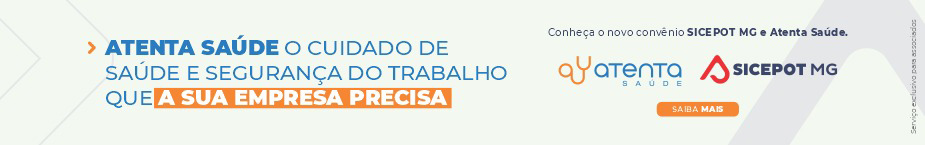 